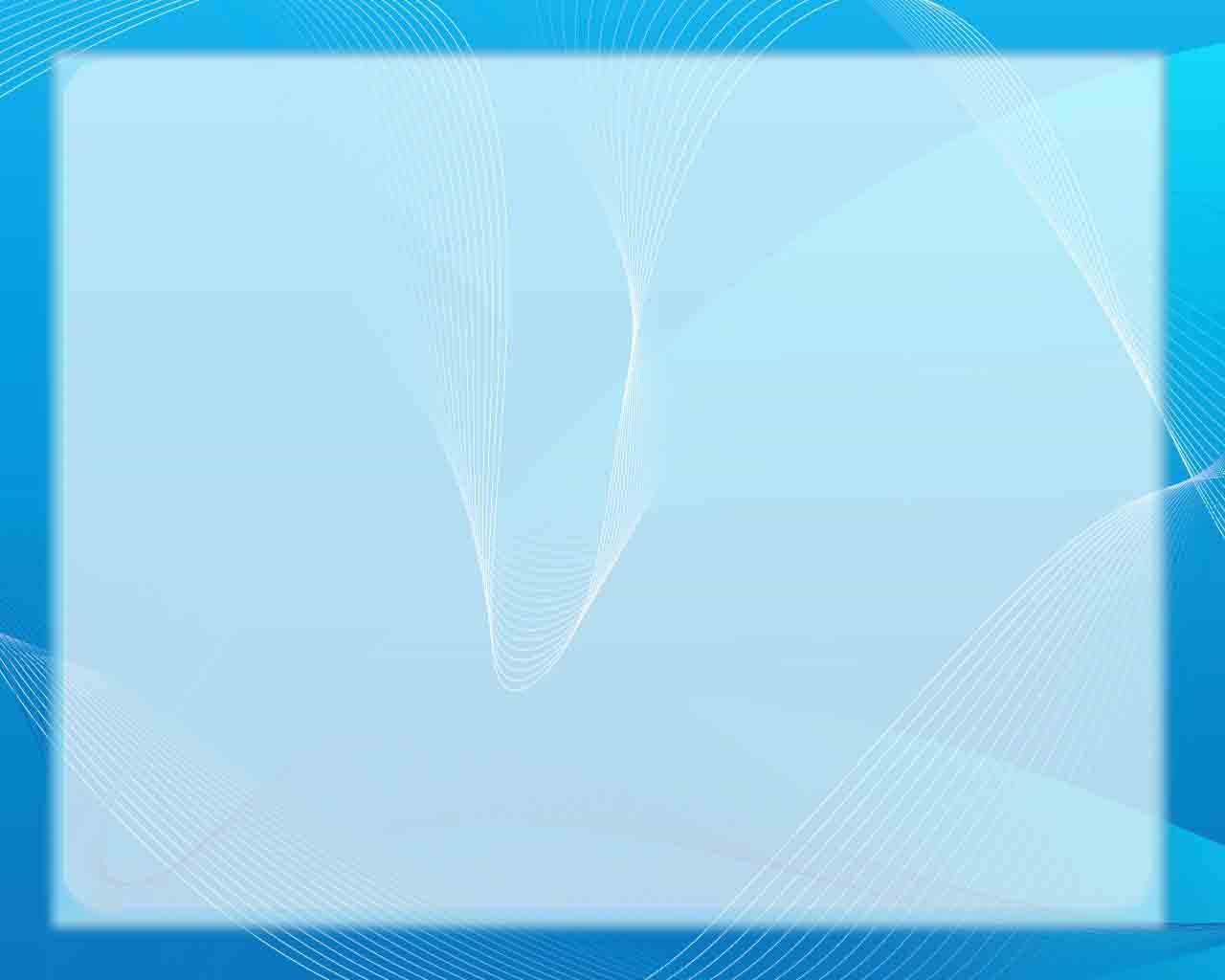 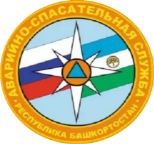     Будьте осторожны на дорогах!Уважаемые граждане! В связи со сложными погодными условиями (ледяной дождь, гололедица) призываем соблюдать основные правила безопасности.По возможности ограничить выезды на личном транспорте. Водителям следует быть крайне внимательными и аккуратными, необходимо соблюдать скоростной режим и держать безопасную дистанцию, а также избегать резких маневров и торможений, которые могут привести к аварии. Повышенное внимание необходимо проявить при проезде в местах возможного появления пешеходов — перед остановками маршрутных транспортных средств и перекрестками. Также следует быть особенно внимательными при движении на мостах и путепроводах, так как ледяной настил на этих участках дороги появляется раньше, чем везде, и исчезает позже.Пешеходам также следует проявлять максимум осторожности, при отсутствии тротуара или пешеходной дорожки нужно передвигаться только по обочине навстречу движущимся автомобилям и не забывать о необходимости наличия светоотражающих элементов в темное время суток.Соблюдение этих рекомендаций поможет сохранить здоровье и жизнь вам и вашим близким! В любой экстренной ситуации звоните по номерам: 112  8(34777)2-14-14 ЗПСО (с. Малояз) имени генерала А.Ф. Ахметханова 8-987-015-19-41 ЗПСО (с. Малояз) имени генерала А.Ф. Ахметханова